PART A		TO BE COMPLETED BY STUDENT  1.  Full Name:	___________________________________________________________________________________2. Matric No:	________________________________	    Supervisor’s Review (if Any)          ………………………………………………………                                                  ……………………………………………………                  Signature of Supervisor						Date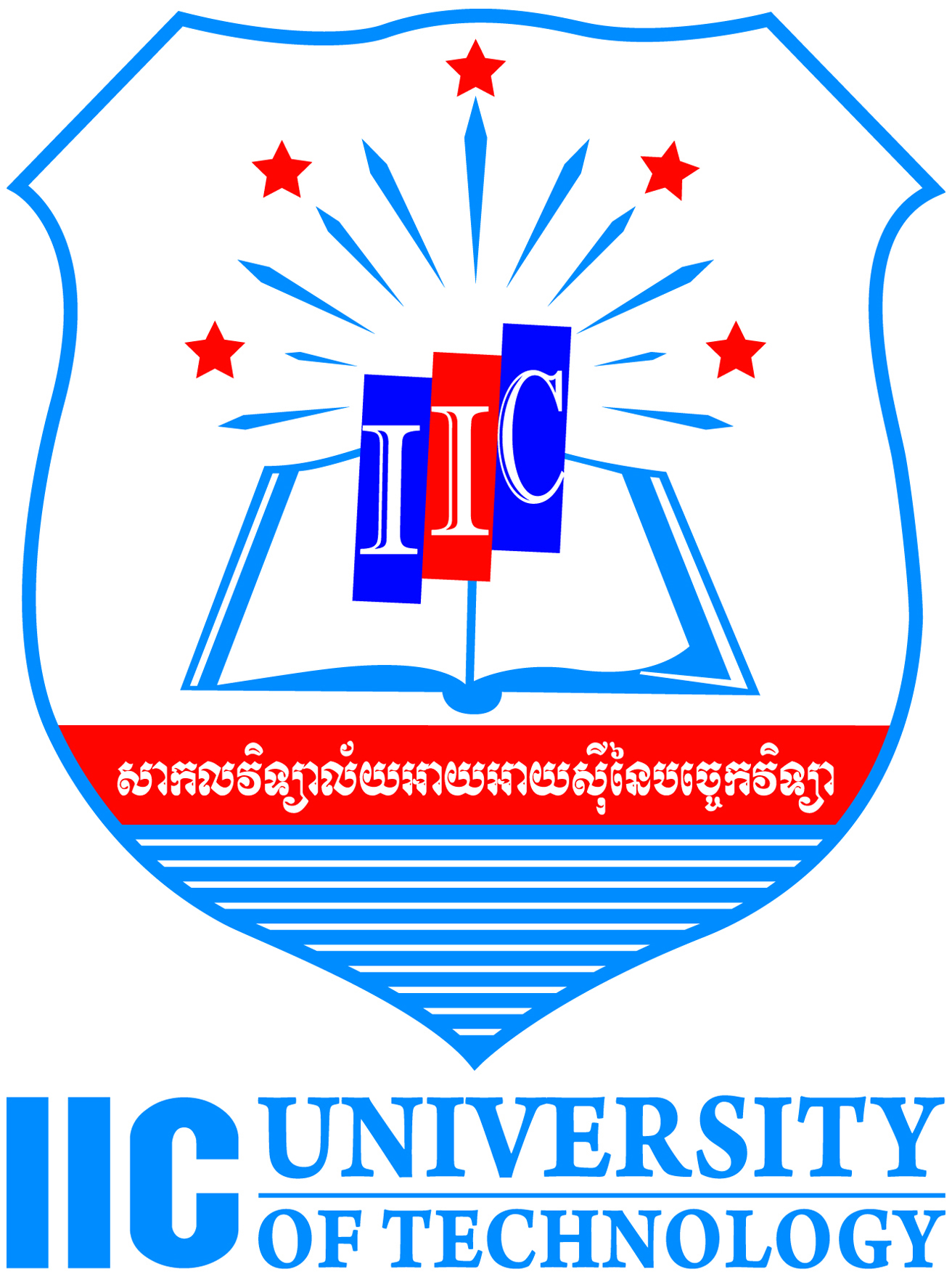 Graduate Students Service STUDENT-SUPERVISOR MEETING FORM  DATESUPERVISOR’S COMMENTSIGNATURE OF SUPERVISOR